A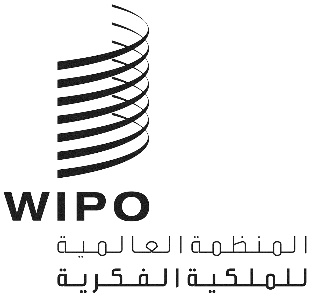 WIPO/IP/AI/3/GE/20/INF/1/PROV.1الأصل: بالإنكليزيةالتاريخ: 28 أغسطس 2020محادثة الويبو بشأن الملكية الفكرية والذكاء الاصطناعيالدورة الثالثةجنيف، 4 نوفمبر 2020جدول الأعمال المؤقتمن إعداد أمانة الويبوالأربعاء 4 نوفمبر 202010:00 – 10:15		افتتاح الاجتماع10:15 – 10:30		ملاحظات استهلاليةالجلسة 1:القضية 1: تعاريف10:30 – 10:45		تمهيد للجلسة 110:45 – 11:45		مداخلات الجلسة 1الجلسة 2القضية 13: العلامات التجارية11:45 – 12:00		تمهيد للجلسة 212:00 – 13:00		مداخلات الجلسة 213:00 – 14:00		استراحة الغداءالجلسة 3القضية 15: تكوين الكفاءاتالقضية 16: المساءلة عن القرارات في إدارة الملكية الفكرية14:00 – 14:15		تمهيد للجلسة 314:15 – 15:45		مداخلات الجلسة 315:45 – 16:00		اختتام الاجتماع[نهاية الوثيقة]